Busca esloganes en imperativo para cada acción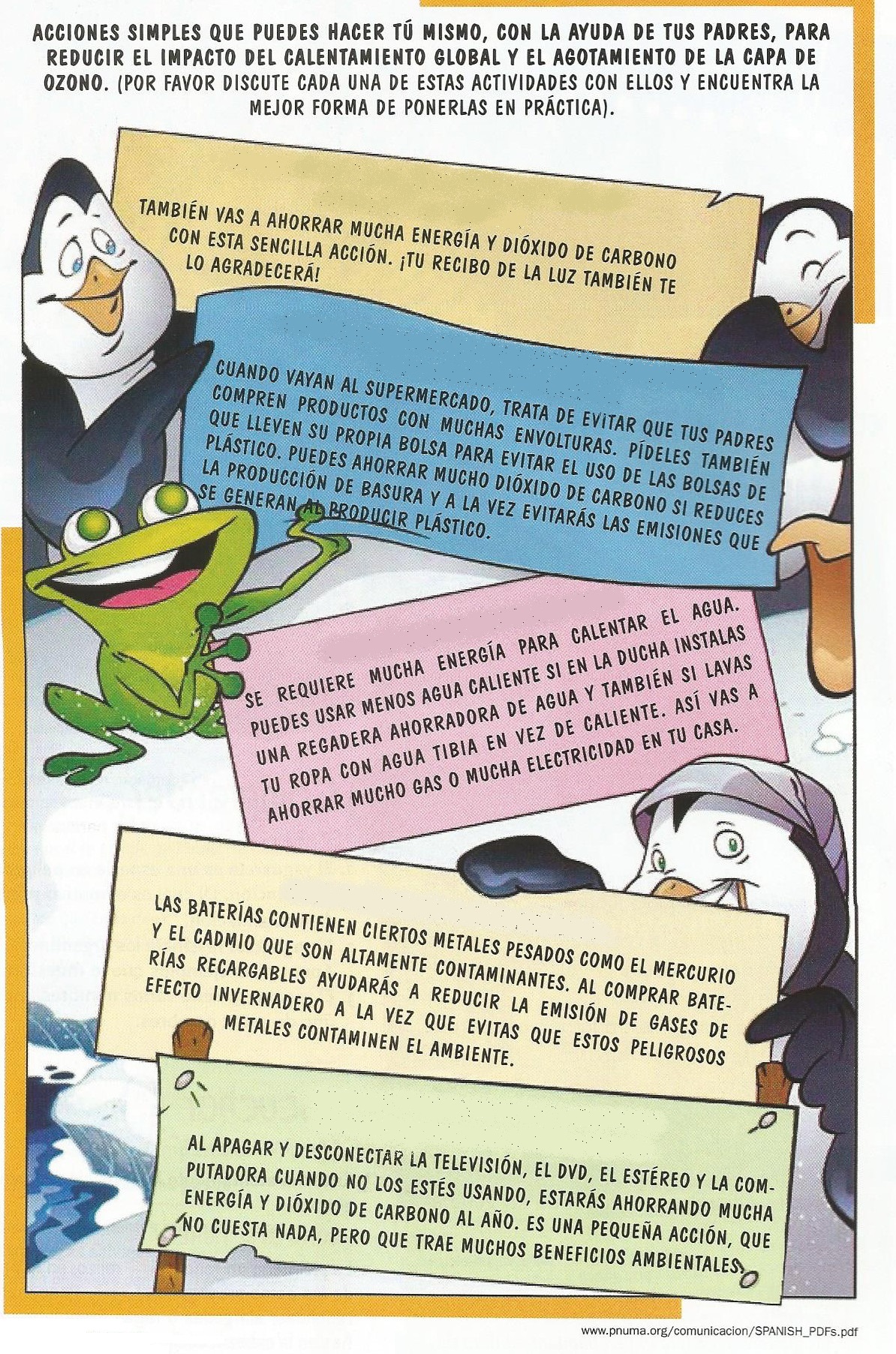 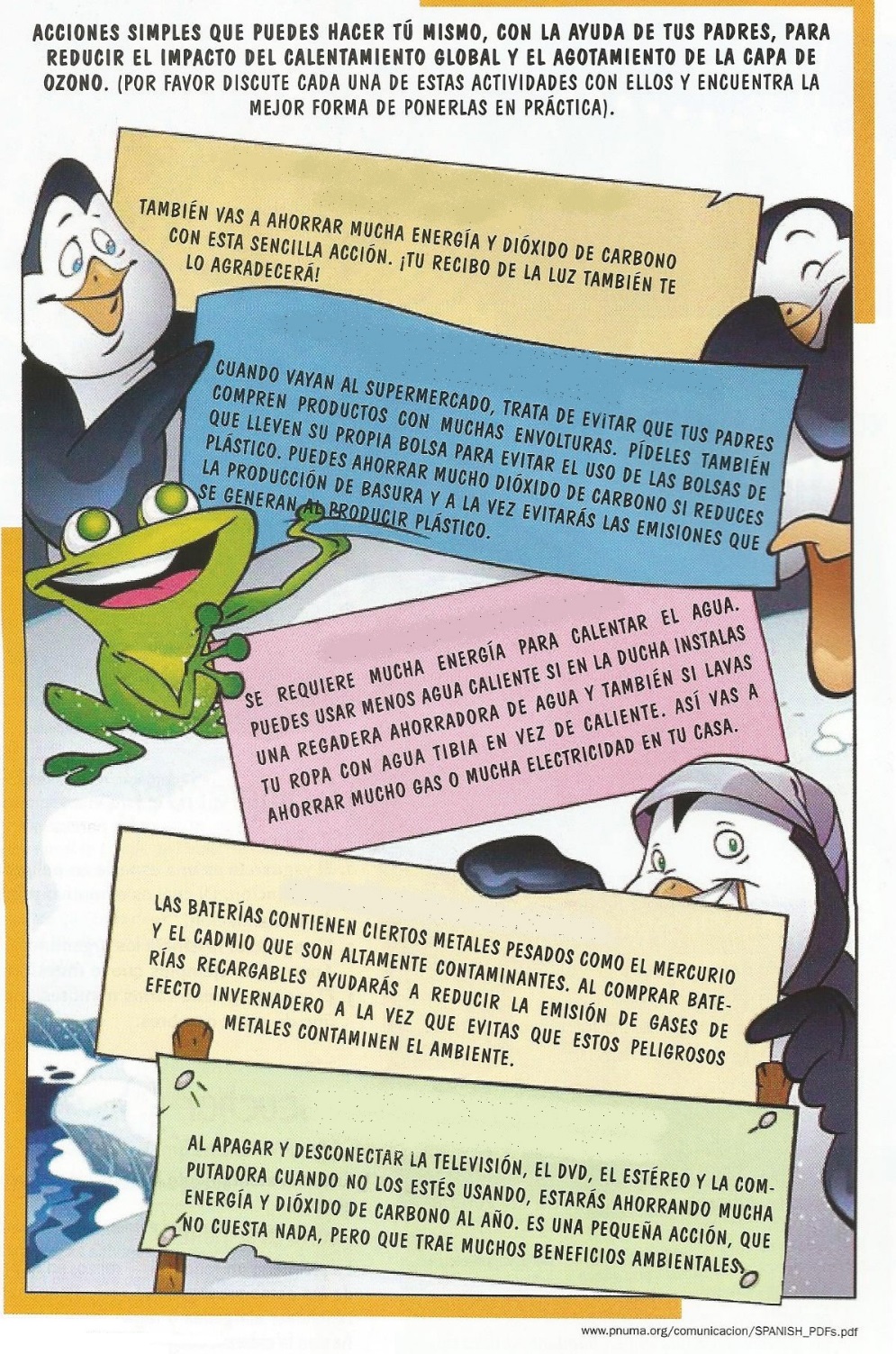 